Додаток 17до рішення сесії міської радивід 23.12.2020 №56Інформаційна і технологічна картки адміністративної послуги «Затвердження проекту землеустрою щодо відведення земельної ділянки, технічної документації із землеустрою щодо встановлення (відновлення) меж земельних ділянок в натурі (на місцевості) та передача її у власність/оренду/постійне користування» (шифр послуги А-1-25.2-27), відповідальним за надання якої є управління земельних ресурсів та земельної реформи департаменту архітектури, містобудування та земельних ресурсів Хмельницької міської радиХмельницька міська радаУправління адміністративних послуг Хмельницької міської радиМеханізм оскарження результату надання адміністративної послуги: в порядку, передбаченому чинним законодавством.Секретар міської ради								В. ДІДЕНКОВ.о. начальника управління земельних ресурсів та земельної реформи 					            	Л. МАТВЕЄВА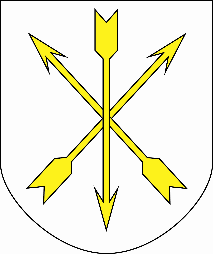 А-1-25.2-27ІНФОРМАЦІЙНА КАРТКАЗатвердження проекту землеустрою щодо відведення земельної ділянки, технічної документації із землеустрою щодо встановлення (відновлення) меж земельних ділянок в натурі (на місцевості) та передача її у власність/оренду/постійне користування1. Інформація про УАПУправління адміністративних послугХмельницької міської ради, м. Хмельницький, вул. Соборна, 16, Графік прийому: понеділок, вівторок, середа: з 09.00 до 17.00 год.; четвер: з 09.00 до 20.00 год.; п’ятниця: з 09.00 до 16.00 год.; субота: з 8.00 до 15.00 год. (без обідньої перерви)тел. (0382) 70-27-71; 76-43-41; 75-27-18; 65-40-16, факс 70-27-71ел.пошта: cnap@khm.gov.uaсайт: cnap.khm.gov.ua2. Перелік документів, спосіб подання, умови отримання послуги:Прийом документів в Управлінні адміністративних послуг 2.1. клопотання на ім'я міського голови (додається);2.2. проект землеустрою погоджений у відповідності до ст.1861, або технічна документації із землеустрою щодо встановлення (відновлення) меж земельних ділянок в натурі (на місцевості).У разі подання документів представником додатково подається документ, що засвідчує його повноваження.Пакет документів подається адміністратору управління адміністративних послуг.При передачі земельної ділянки в оренду також необхідно подати:- план землекористування земельної ділянки (земельних ділянок) – 2 екз.;- кадастровий план земельної ділянки (земельних ділянок) - 2 екз.;- акт визначення меж земельної ділянки (земельних ділянок) в натурі (на місцевості) – 2 екз.;- витяг з технічної документації про нормативну грошову оцінку земельної ділянки – 2 екз.Пакет документів подається адміністратору УАП.3. Платність Безоплатно 4. Строк надання послуги14 календарних днів (40 календарних дні враховуючи регламент роботи міської ради)   5. Результат надання послугиВитяг з рішення сесії міської ради.6. Способи отримання відповіді, результату послугиОсобисто, уповноваженим представником в Управлінні адміністративних послуг, поштою7. Нормативні акти, що регламентують надання послуги7.1. Земельний кодекс України. 7.2. Закон України «Про землеустрій».7.3. Закон України «Про оренду землі». 7.4. Закон України «Про звернення громадян».7.5. Закон України «Про Державний земельний кадастр». 7.6. Закон України «Про адміністративні послуги». 7.7. Закон України «Про місцеве самоврядування в Україні».